FOLLA RESUMO DO PROXECTO DE I+DORZAMENTO ECONÓMICO DO PROXECTO DE I+DPROFESORADO DA UNIVERSIDADE DE VIGO PARTICIPANTE NO PROXECTO DE I+D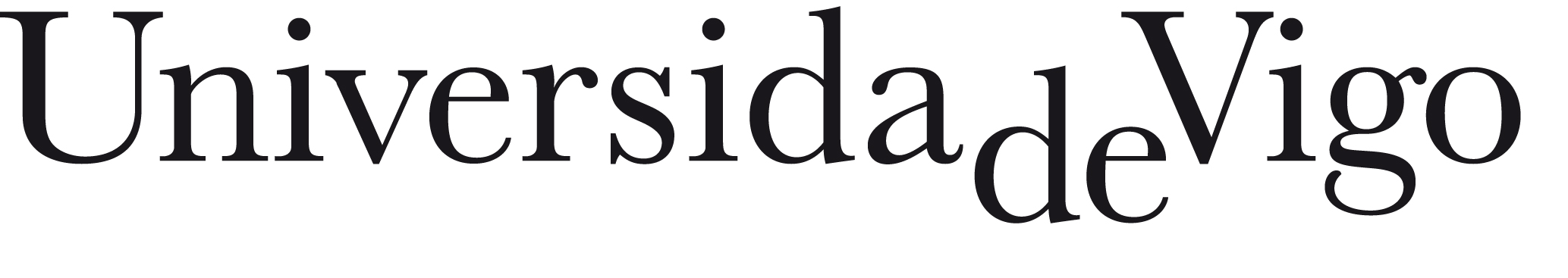 Servizo de Apoio 
á Investigación
e DesenvolvementoServizo de Apoio 
á Investigación
e DesenvolvementoContratos
de I+DSección de Contratos 
de InvestigaciónEdificio Xerencia, planta 0.
Campus de Vigo
36310 Vigo
EspañaTel. 986 811 942
Fax 986 811 945www.uvigo.esotri11@uvigo.escontratos.investigacion@uvigo.esNº Rex.TÍTULO DO TRABALLO:PERÍODO DE REALIZACIÓN:EMPRESA OU ORGANISMO:RESUMO DO TRABALLOPALABRAS CLAVE:CONFORMEDIRECTOR DO TRABALLO:SINATURA:DATA:AUTORIZACIÓNDIRECTOR DO DEPARTAMENTO OU INSTITUTO DE:NOME:SINATURA:DATA:AUTORIZACIÓNA VICERREITORA DE INVESTIGACIÓN, TRANSFERENCIA E INNOVACIÓNSINATURA:M. BELÉN RUBIO ARMESTODATA:Servizo de Apoio 
á Investigación
e DesenvolvementoServizo de Apoio 
á Investigación
e DesenvolvementoContratos
de I+DSección de Contratos 
de InvestigaciónEdificio Xerencia, planta 0.
Campus de Vigo
36310 Vigo
EspañaTel. 986 811 942
Fax 986 811 945www.uvigo.esotri11@uvigo.escontratos.investigacion@uvigo.esINFORME DO SERVIZO DE APOIO Á INVESTIGACIÓN E DESENVOLVEMENTOFAVORABLE       DESFAVORABLE  O XEFE DO SERVIZO DE APOIO Á INVESTIGACIÓN E DESENVOLVEMENTO: Asdo:Manuel Castro OlivaDATA:  INFORME DA COMISIÓN DE CURSOS E CONVENIOSFAVORABLE        DESFAVORABLE  O PRESIDENTE:Asdo:DATA:Servizo de Apoio 
á Investigación
e DesenvolvementoServizo de Apoio 
á Investigación
e DesenvolvementoContratos
de I+DSección de Contratos 
de InvestigaciónEdificio Xerencia, planta 0.
Campus de Vigo
36310 Vigo
EspañaTel. 986 811 942
Fax 986 811 945www.uvigo.esotri11@uvigo.escontratos.investigacion@uvigo.es

NOMEDEPARTAMENTOCENTROHORAS(opcional)CANTIDADE(opcional)